Управление культуры администрации Октябрьского
 муниципального района Челябинской области
 Муниципальное казенное учреждение дополнительного образования 
«Октябрьская детская школа искусств» 
Российская Федерация, 457170,Челябинская область, Октябрьский р-он,  с. Октябрьское, ул.Ленина 37. 
МКУДО «ОДШИ»,  тел.: 8(351)587-77-11;  8(351)585-17-90, e-mail: okt-shi@mail.ru, сайт: okt-shi.eps74.ru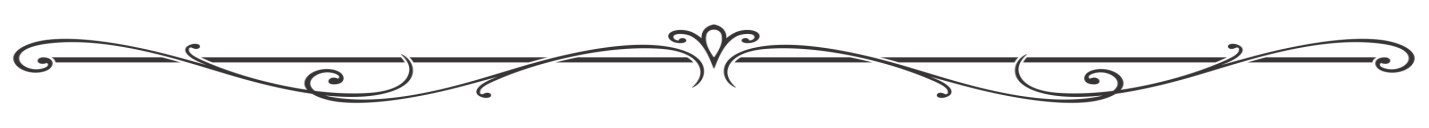 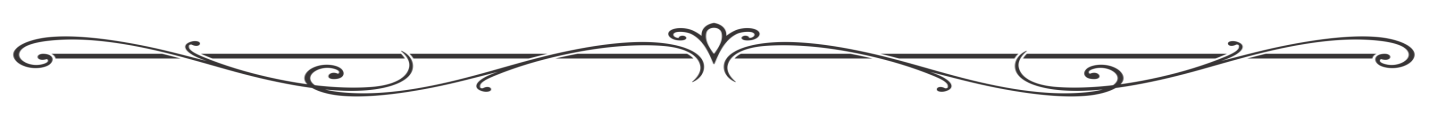 ИНН 7437004792 КПП 743001001 БИК 017501500  ОТДЕЛЕНИЕ ЧЕЛЯБИНСК БАНКА РОССИИ.
УФК по Челябинской области г.Челябинск Р\счет 032 316 437 564 7000 69 00  Кор/счет 401 028 064 537 000 00 62 
КАРТОЧКА РЕКВИЗИТОВ 
          Факс: 8-351-58-5-34-71 (В Управлении культуры Октябрьского МР)Полное наименованиеПолное наименованиеМуниципальное казенное учреждениедополнительного образования«Октябрьская детская школа искусств»Муниципальное казенное учреждениедополнительного образования«Октябрьская детская школа искусств»Сокращённое наименованиеСокращённое наименованиеМКУДО «ОДШИ»МКУДО «ОДШИ»ДиректорДиректорЦифанская  Софья АлександровнаЦифанская  Софья Александровна
Действует на основании

Действует на основании

Устава
УставаМобильный телефонМобильный телефон8-932-013-94-778-932-013-94-77Юридический адресЮридический адресРоссийская Федерация, 457170,
Челябинская область,с. Октябрьское, Октябрьский район,ул.Ленина дом 37.Российская Федерация, 457170,
Челябинская область,с. Октябрьское, Октябрьский район,ул.Ленина дом 37.Почтовый адресПочтовый адресРоссийская Федерация, 457170,
Челябинская область,с. Октябрьское, Октябрьский район,ул.Ленина дом 37Российская Федерация, 457170,
Челябинская область,с. Октябрьское, Октябрьский район,ул.Ленина дом 37Телефон рабочийТелефон рабочий8(351-58)7-77-11,8(351-58)7-77-11,Эл.почтаЭл.почтаokt-shi@mail.ruokt-shi@mail.ruСайт официальныйСайт официальныйokt-shi.eps74.ruokt-shi.eps74.ruИНН // КППИНН // КПП743 700 47 92  //  743 001 001743 700 47 92  //  743 001 001Расчётный счётРасчётный счёт032 316 437 564 7000 69 00  032 316 437 564 7000 69 00  Корреспондентский   счетКорреспондентский   счет401 028 064 537 000 00 62401 028 064 537 000 00 62БИК банкаБИК банка017 501 500017 501 500БанкБанкОТДЕЛЕНИЕ ЧЕЛЯБИНСК БАНКА РОССИИ.
УФК по Челябинской области г.ЧелябинскОТДЕЛЕНИЕ ЧЕЛЯБИНСК БАНКА РОССИИ.
УФК по Челябинской области г.ЧелябинскОКПО21498843ОГРН1027401824449ОКВЭД85.41.9ОКТМО75647445101